Теа́тр (греч. θέατρον — основное значение — место для зрелищ, затем — зрелище, от θεάομαι — смотрю, вижу) — зрелищный вид искусства, представляющий собой синтез различных искусств —литературы, музыки, хореографии, вокала, изобразительного искусства и других.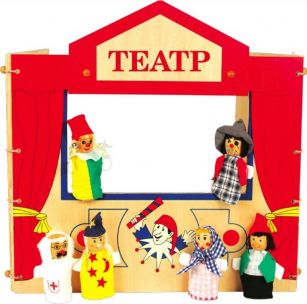 «Волшебный мир – театр» Театра мир откроет нам свои кулисы,И мы увидим чудеса и сказки.Там Буратино, кот Базилио, АлисаЛегко меняются герои, маски.Волшебный мир игры и приключений,Любой малыш здесь хочет побывать.Вдруг превратится в Золушку иль в принца,И всем свои таланты показать.Театр, словно чародей, волшебник,Своею палочкой волшебной проведя, И вот ребёнок, скромный и застенчивый,Сегодня вдруг играет короля.Пусть детство будет словно сказка,Пусть чудеса творятся каждый миг,И мир вокруг пусть добрым станет ласковым,Добро над злом опять пусть победит! 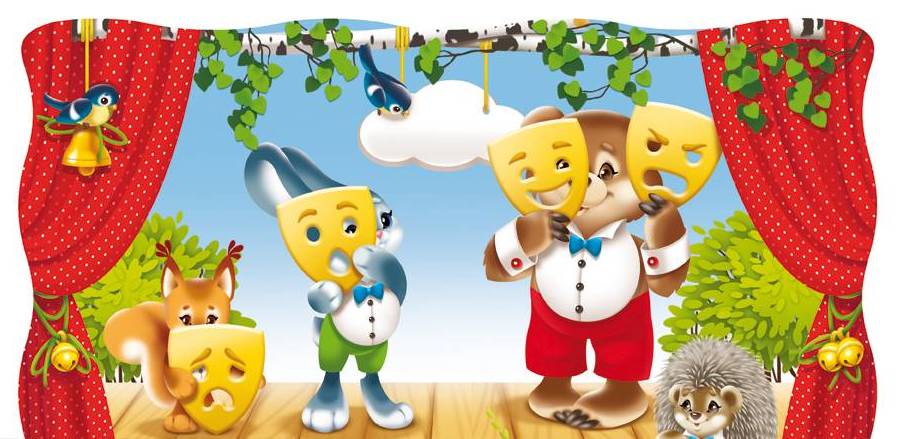 Театр-топотушки 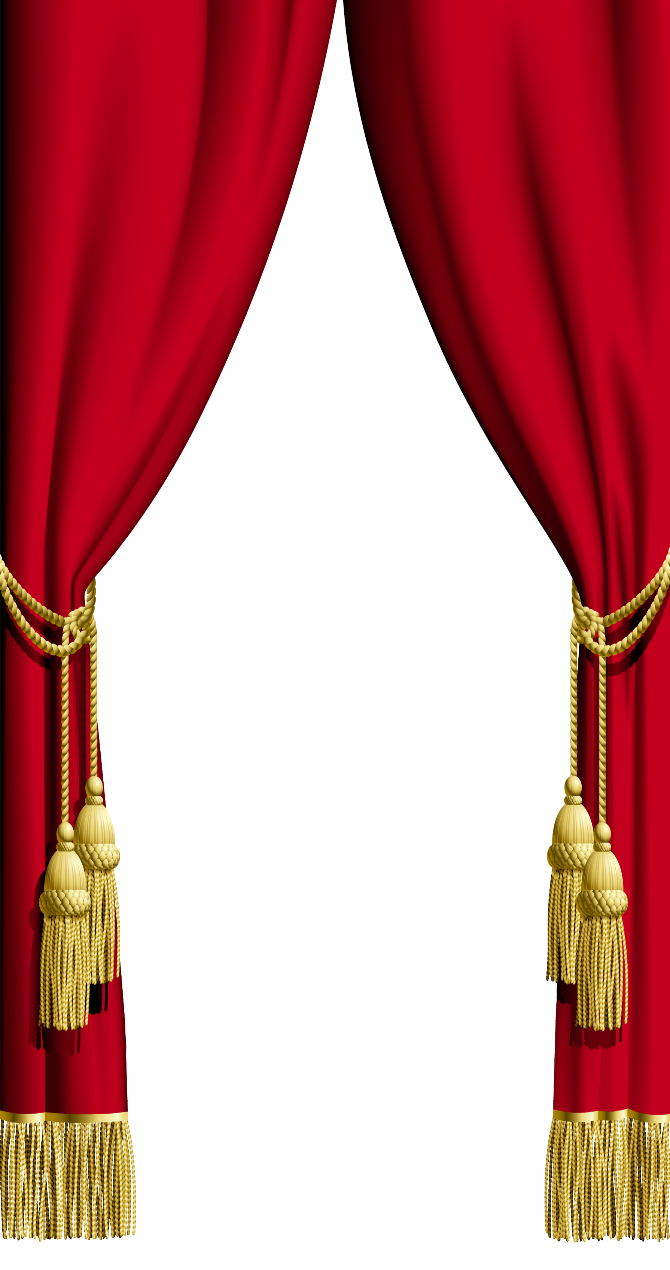 Помогает расширять словарный запас, подключая слуховое и тактильное восприятие; Знакомит с народным творчеством; Обучает навыкам общения, игры, счета.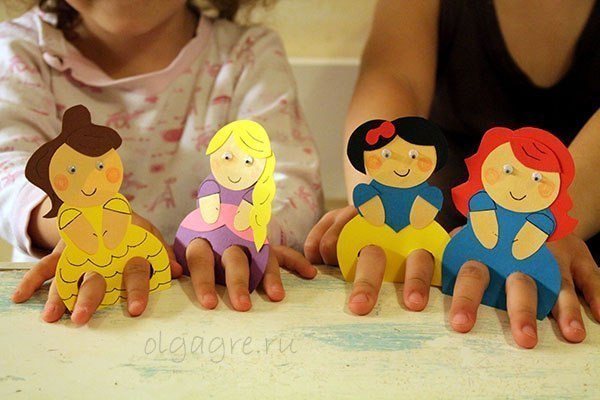 .  Театр картинок и фланелеграф, теневой театрРазвивают творческие способности; Содействуют эстетическому воспитанию; Развивают ловкость, умение управлять своими движениями, концентрировать внимание на одном виде деятельности; Действуя с различными картинками, у ребенка развивается мелкая моторика рук. 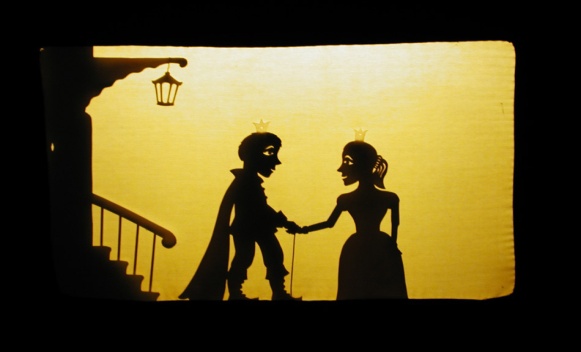 Конусный, настольный, баночный театрыПомогает учить детей координировать движения рук и глаз; Помогает сопровождать движения пальцев речью; Побуждает выражать свои эмоции посредством мимики и речи.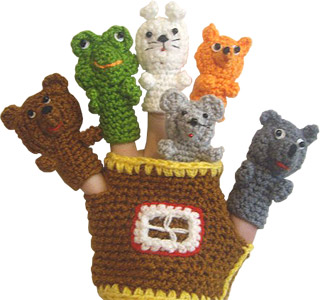 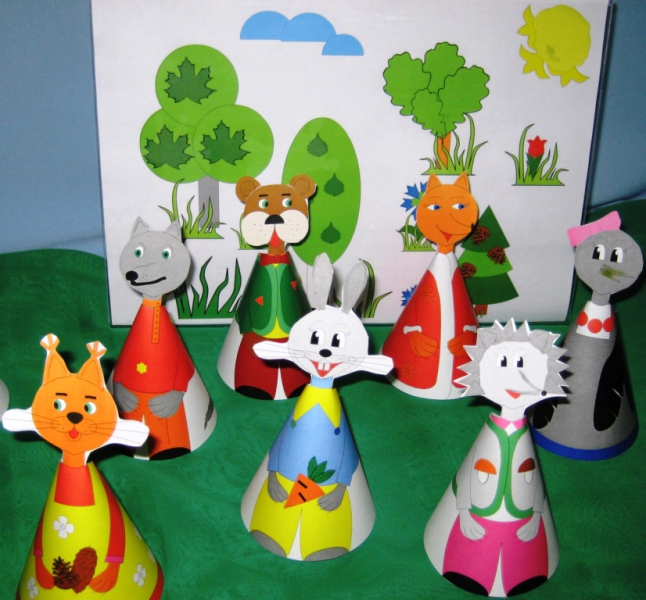 Театр игрушек и кукол Би-ба-бо, 
театр марионеток Посредством кукол и игрушек, дети говорят о своих переживаниях, тревогах и радостях, поскольку полностью отождествляют себя (свою руку) с куклой (или игрушкой).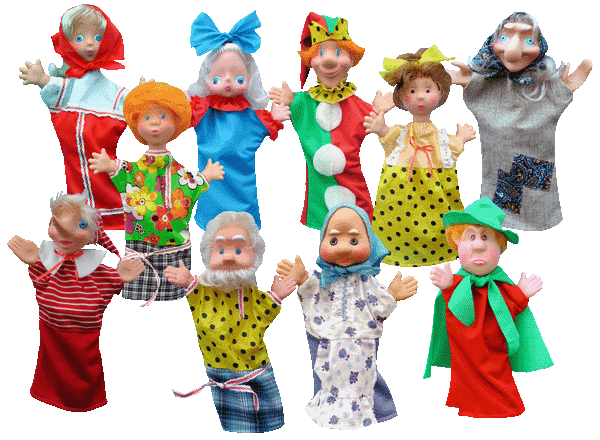 Веерный, пальчиковый, штоковый театрыСпособствует развитию речи, внимания, памяти; Формирует пространственные представления; Развивает ловкость, точность, выразительность, координацию движений; Повышает работоспособность, тонус коры головного мозга;  Стимулирует кончики пальцев, движения кистями рук, игры с пальцами ускоряют процесс речевого и умственного развития. Ложечный, тактильный  театрыРазвивает тактильные ощущения, воображение, творческие способности; Обогащает словарный запас детей и диалогическую речь.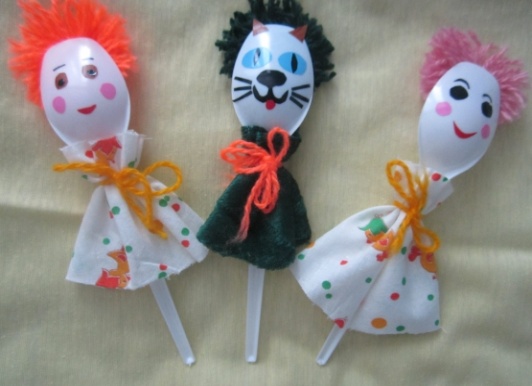 